Project Name:Period Ending:Period Ending:Period Ending:Project Manager:Report Number:Report Number:Report Number:Distribution:Sponsor: Sponsor: Sponsor: PMO: PMO: PMO: PMO: PMO: Distribution:Steering Committee Steering Committee Steering Committee Distribution:Team: Team: Team: Team: Team: Team: Team: Team: Key Deliverables: Key Deliverables: Key Deliverables: Key Deliverables: Key Deliverables: Key Deliverables: Key Deliverables: Key Deliverables: Key Deliverables: Key deliverables achieved in the last period:Key deliverables achieved in the last period:Key deliverables achieved in the last period:Key deliverables achieved in the last period:Key deliverables achieved in the last period:Key deliverables achieved in the last period:ResponsibilityResponsibilityDate ClosedKey deliverable planned for the next period:Key deliverable planned for the next period:Key deliverable planned for the next period:Key deliverable planned for the next period:Key deliverable planned for the next period:Key deliverable planned for the next period:ResponsibilityResponsibilityDue DateNext Phase / Gate ReviewNext Phase / Gate ReviewNext Phase / Gate ReviewNext Phase / Gate ReviewNext Phase / Gate ReviewNext Phase / Gate ReviewChairChairPlanned DateIssues Affecting Key Deliverables:Issues Affecting Key Deliverables:Issues Affecting Key Deliverables:Issues Affecting Key Deliverables:Issues Affecting Key Deliverables:Issues Affecting Key Deliverables:Issues Affecting Key Deliverables:Issues Affecting Key Deliverables:Issues Affecting Key Deliverables:IssueIssuePlanned ActionPlanned ActionPlanned ActionPlanned ActionResponsibilityResponsibilityDue DatePrepared by:Date:Signed: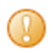 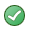 